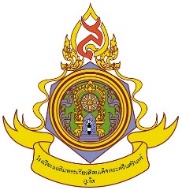 โรงเรียนเฉลิมพระเกียรติสมเด็จพระศรีนครินทร์ ภูเก็ต
ในพระราชูปถัมภ์สมเด็จพระเทพรัตนราชสุดาฯสยามบรมราชกุมารีแบบประเมินผลการปฏิบัติงานของข้าราชการครูและบุคลากรทางการศึกษาชื่อ............................................................สกุล..................................ตำแหน่ง....................วิทยฐานะ...........................วันที่รับการประเมิน วันที่...............เดือน.......................พ.ศ.................แบบประเมินองค์ประกอบที่ 1  การประเมินประสิทธิภาพและประสิทธิผลการปฏิบัติงานตามมาตรฐานตำแหน่ง          ตอนที่ 1 ระดับความสำเร็จในการพัฒนางานตามมาตรฐานตำแหน่ง ( 60 คะแนน ) 	คำชี้แจง การประเมินองค์ประกอบที่ 1 ตอนที่ 1 คะแนนรวม 60 คะแนน มีด้วยกัน 3 ด้าน 15 ตัวชี้วัด ได้แก่ 			ด้านที่ 1 ด้านการจัดการเรียนรู้ 8 ตัวชี้วัด  ( 32 คะแนน)			ด้านที่ 2 ด้านการส่งเสริมและสนับสนุนการจัดการเรียนรู้ 4 ตัวชี้วัด ( 16 คะแนน)			ด้านที่ 3 ด้านการพัฒนาตนเองและพัฒนาวิชาชีพ 3 ตัวชี้วัด  ( 12 คะแนน)          โดยมีเกณฑ์การให้คะแนน ดังนี้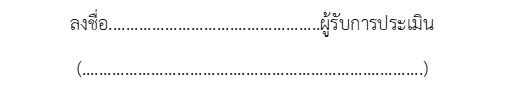 	ตอนที่ 2 ระดับความสำเร็จในการพัฒนางานที่เสนอเป็นประเด็นท้าทายในการพัฒนาผลลัพธ์การเรียนรู้ของผู้เรียน   		( 20 คะแนน ) 	คำชี้แจง การประเมินองค์ประกอบที่ 1 ตอนที่ 2 คะแนนรวม 20 คะแนน ซึ่งมีรายการประเมิน 2 รายการ                     รายการละ 10 คะแนน โดยมีเกณฑ์การให้คะแนน ดังนี้	ชื่อประเด็นท้าทาย.............................................................................................................................................................................................................................................................................................................................................................................................................................................................................................................................................แบบประเมินองค์ประกอบที่ 2การประเมินการมีส่วนร่วมในการพัฒนาการศึกษา คำชี้แจง การประเมินระดับความสำเร็จการมีส่วนร่วมในการพัฒนาการศึกษา คะแนนรวม 10 คะแนน โดยพิจารณาจากปริมาณงานที่ได้รับมอบหมายจากผู้บังคับบัญชาแล้วเสร็จ โดยมีเกณฑ์การให้คะแนน ดังนี้แบบประเมินองค์ประกอบที่ 3การประเมินการปฏิบัติตนในการรักษาวินัย คุณธรรม จริยธรรม และจรรยาบรรณวิชาชีพคำชี้แจง การประเมินการปฏิบัติตนในการรักษาวินัย คุณธรรม จริยธรรมและจรรยาบรรณวิชาชีพ (10 คะแนน)มีรายการประเมิน 10 รายการ โดยพิจารณาจากพฤติกรรมในการปฏิบัติตนในการรักษาวินัย คุณธรรม จริยธรรม และจรรยาบรรณวิชาชีพ โดยมีเกณฑ์การให้คะแนน ดังนี้ด้านที่ 1 ด้านการจัดการเรียนรู้ มี 8 ตัวชี้วัด  32 คะแนนด้านที่ 1 ด้านการจัดการเรียนรู้ มี 8 ตัวชี้วัด  32 คะแนนด้านที่ 1 ด้านการจัดการเรียนรู้ มี 8 ตัวชี้วัด  32 คะแนนด้านที่ 1 ด้านการจัดการเรียนรู้ มี 8 ตัวชี้วัด  32 คะแนนด้านที่ 1 ด้านการจัดการเรียนรู้ มี 8 ตัวชี้วัด  32 คะแนนด้านที่ 1 ด้านการจัดการเรียนรู้ มี 8 ตัวชี้วัด  32 คะแนนด้านที่ 1 ด้านการจัดการเรียนรู้ มี 8 ตัวชี้วัด  32 คะแนนด้านที่ 1 ด้านการจัดการเรียนรู้ มี 8 ตัวชี้วัด  32 คะแนนที่ด้านข้อตกลงประเมินตนเองประเมินตนเองประเมินตนเองประเมินตนเองคณะกรรมการกลั่นกรองที่ด้านข้อตกลงระดับระดับระดับระดับคณะกรรมการกลั่นกรองที่ด้านข้อตกลง1234คะแนน1.1การสร้างและหรือพัฒนาหลักสูตร1.คำอธิบายรายวิชา/ตัวชี้วัด/ผลการเรียนรู้(.............)1.1การสร้างและหรือพัฒนาหลักสูตร2.หน่วยการเรียนรู้(.............)1.1การสร้างและหรือพัฒนาหลักสูตร3.การประเมินการวิเคราะห์หลักสูตร(.............)1.1การสร้างและหรือพัฒนาหลักสูตร4...............................................................................................................................................................................................(.............)1.2ออกแบบการจัดการเรียนรู้1.กำหนดการจัดการเรียนรู้(.............)1.2ออกแบบการจัดการเรียนรู้2.ผังมโนทัศน์ การออกแบบหน่วยการเรียนรู้(.............)1.2ออกแบบการจัดการเรียนรู้3.แผนการจัดการเรียนรู้(.............)1.2ออกแบบการจัดการเรียนรู้4...............................................................................................................................................................................................(.............)1.3จัดกิจกรรมการเรียนรู้1.แผนการจัดการเรียนรู้(.............)1.3จัดกิจกรรมการเรียนรู้2.รูปแบบ/กลยุทธ์การจัดการเรียนรู้(.............)1.3จัดกิจกรรมการเรียนรู้3.บันทึกผลหลังการจัดการเรียนรู้(.............)1.3จัดกิจกรรมการเรียนรู้4..............................................................................................................................................................................................(.............)ที่ด้านข้อตกลงประเมินตนเองประเมินตนเองประเมินตนเองประเมินตนเองคณะกรรมการกลั่นกรองที่ด้านข้อตกลงระดับระดับระดับระดับคณะกรรมการกลั่นกรองที่ด้านข้อตกลง1234คะแนน1.4สร้างและหรือพัฒนาสื่อ นวัตกรรม เทคโนโลยีและแหล่งเรียนรู้1.สื่อนวัตกรรมการจัดการเรียนรู้(.............)1.4สร้างและหรือพัฒนาสื่อ นวัตกรรม เทคโนโลยีและแหล่งเรียนรู้2.คลิปวีดีโอการสอน(.............)1.4สร้างและหรือพัฒนาสื่อ นวัตกรรม เทคโนโลยีและแหล่งเรียนรู้3..............................................................................................................................................................................................(.............)1.4สร้างและหรือพัฒนาสื่อ นวัตกรรม เทคโนโลยีและแหล่งเรียนรู้4...............................................................................................................................................................................................(.............)1.5วัดและประเมินผลการเรียนรู้1.แบบประเมิน/เครื่องมือวัดด้านความรู้ (K)(.............)1.5วัดและประเมินผลการเรียนรู้2.แบบประเมิน/เครื่องมือวัดด้านกระบวนการเรียนรู้ (P)(.............)1.5วัดและประเมินผลการเรียนรู้3.แบบประเมิน/เครื่องมือวัดด้านทักษะผู้เรียน ( S)(.............)1.5วัดและประเมินผลการเรียนรู้4.แบบประเมิน/เครื่องมือวัดด้านเจตคติ (A)(.............)1.5วัดและประเมินผลการเรียนรู้5.แบบประเมิน/เครื่องมือวัดด้านคุณลักษณะอันพึงประสงค์(.............)1.5วัดและประเมินผลการเรียนรู้6.แบบประเมิน/เครื่องมือวัดด้านการอ่านคิดวิเคราะห์เขียน(.............)1.5วัดและประเมินผลการเรียนรู้7................................................................................................................................................................................................................................................................................................(.............)1.6ศึกษาวิเคราะห์และสังเคราะห์ เพื่อแก้ปัญหาหรือพัฒนาการเรียนรู้1.แบบประเมิน/เครื่องมือวัดวิเคราะห์กลุ่มเก่ง อ่อน ปานกลาง(.............)1.6ศึกษาวิเคราะห์และสังเคราะห์ เพื่อแก้ปัญหาหรือพัฒนาการเรียนรู้2.รายงานผลด้านประสิทธิภาพด้านกระบวนการ(.............)1.6ศึกษาวิเคราะห์และสังเคราะห์ เพื่อแก้ปัญหาหรือพัฒนาการเรียนรู้3.รายงานผลประสิทธิภาพด้านผลลัพธ์(.............)1.6ศึกษาวิเคราะห์และสังเคราะห์ เพื่อแก้ปัญหาหรือพัฒนาการเรียนรู้4.รายงานผลคุณภาพผู้เรียน(.............)1.6ศึกษาวิเคราะห์และสังเคราะห์ เพื่อแก้ปัญหาหรือพัฒนาการเรียนรู้5................................................................................................................................................................................................................................................................................................(.............)1.7จัดบรรยากาศที่ส่งเสริมและพัฒนาผู้เรียน1.จัดบรรยากาศที่ส่งเสริมและพัฒนาผู้เรียน(.............)1.7จัดบรรยากาศที่ส่งเสริมและพัฒนาผู้เรียน2.................................................................................................................................................................................................................................................................................................................................................................................................(.............)1.7จัดบรรยากาศที่ส่งเสริมและพัฒนาผู้เรียน3.................................................................................................................................................................................................................................................................................................................................................................................................(.............)1.7จัดบรรยากาศที่ส่งเสริมและพัฒนาผู้เรียน4................................................................................................................................................................................................................................................................................................(.............)ที่ด้านข้อตกลงประเมินตนเองประเมินตนเองประเมินตนเองประเมินตนเองคณะกรรมการกลั่นกรองที่ด้านข้อตกลงระดับระดับระดับระดับคณะกรรมการกลั่นกรองที่ด้านข้อตกลง1234คะแนน1.8อบรมและพัฒนาคุณลักษณะที่ดีของผู้เรียน1.คุณลักษณะที่ดีของผู้เรียน/สอดคล้องกับวิชาที่เรียน(.............)1.8อบรมและพัฒนาคุณลักษณะที่ดีของผู้เรียน2................................................................................................................................................................................................................................................................................................(.............)1.8อบรมและพัฒนาคุณลักษณะที่ดีของผู้เรียน3................................................................................................................................................................................................................................................................................................(.............)รวมรวมรวมรวมรวมรวมรวมด้านที่ 2 ด้านการส่งเสริมและสนับสนุนการจัดการเรียนรู้ มี 4 ตัวชี้วัด 16 คะแนนด้านที่ 2 ด้านการส่งเสริมและสนับสนุนการจัดการเรียนรู้ มี 4 ตัวชี้วัด 16 คะแนนด้านที่ 2 ด้านการส่งเสริมและสนับสนุนการจัดการเรียนรู้ มี 4 ตัวชี้วัด 16 คะแนนด้านที่ 2 ด้านการส่งเสริมและสนับสนุนการจัดการเรียนรู้ มี 4 ตัวชี้วัด 16 คะแนนด้านที่ 2 ด้านการส่งเสริมและสนับสนุนการจัดการเรียนรู้ มี 4 ตัวชี้วัด 16 คะแนนด้านที่ 2 ด้านการส่งเสริมและสนับสนุนการจัดการเรียนรู้ มี 4 ตัวชี้วัด 16 คะแนนด้านที่ 2 ด้านการส่งเสริมและสนับสนุนการจัดการเรียนรู้ มี 4 ตัวชี้วัด 16 คะแนนด้านที่ 2 ด้านการส่งเสริมและสนับสนุนการจัดการเรียนรู้ มี 4 ตัวชี้วัด 16 คะแนนที่ด้านข้อตกลงประเมินตนเองประเมินตนเองประเมินตนเองประเมินตนเองคณะกรรมการกลั่นกรองที่ด้านข้อตกลงระดับระดับระดับระดับคณะกรรมการกลั่นกรองที่ด้านข้อตกลง1234คะแนน2.1จัดทำข้อมูลสารสนเทศของผู้เรียนและรายวิชา1.รายงานผลข้อมูลสารสนเทศของนักเรียนด้านการเรียน (ปพ.5)(.............)2.1จัดทำข้อมูลสารสนเทศของผู้เรียนและรายวิชา2.รายงานผลข้อมูลพฤติกรรมผู้เรียนของระบบดูแลช่วยเหลือนักเรียน(.............)2.1จัดทำข้อมูลสารสนเทศของผู้เรียนและรายวิชา3................................................................................................................................................................................................................................................................................................(.............)2.1จัดทำข้อมูลสารสนเทศของผู้เรียนและรายวิชา4................................................................................................................................................................................................................................................................................................(.............)2.2ดำเนินการตามระบบดูแลช่วยเหลือนักเรียน1.กิจกรรมระบบดูแลช่วยเหลือนักเรียน(.............)2.2ดำเนินการตามระบบดูแลช่วยเหลือนักเรียน2................................................................................................................................................................................................................................................................................................(.............)2.2ดำเนินการตามระบบดูแลช่วยเหลือนักเรียน3................................................................................................................................................................................................................................................................................................(.............)2.2ดำเนินการตามระบบดูแลช่วยเหลือนักเรียน4................................................................................................................................................................................................................................................................................................(.............)ที่ด้านข้อตกลงประเมินตนเองประเมินตนเองประเมินตนเองประเมินตนเองคณะกรรมการกลั่นกรองที่ด้านข้อตกลงระดับระดับระดับระดับคณะกรรมการกลั่นกรองที่ด้านข้อตกลง1234คะแนน2.3ปฏิบัติงานวิชาการและงานอื่นๆของสถานศึกษา1.................................................................................................................................................................................................................................................................................................................................................................................................(.............)2.3ปฏิบัติงานวิชาการและงานอื่นๆของสถานศึกษา2.................................................................................................................................................................................................................................................................................................................................................................................................(.............)2.3ปฏิบัติงานวิชาการและงานอื่นๆของสถานศึกษา3.................................................................................................................................................................................................................................................................................................................................................................................................(.............)2.3ปฏิบัติงานวิชาการและงานอื่นๆของสถานศึกษา4.................................................................................................................................................................................................................................................................................................................................................................................................(.............)2.4ประสานความร่วมมือกับผู้ปกครอง ภาคีเครือข่ายและหรือสถานประกอบการ1.................................................................................................................................................................................................................................................................................................................................................................................................(.............)2.4ประสานความร่วมมือกับผู้ปกครอง ภาคีเครือข่ายและหรือสถานประกอบการ2.................................................................................................................................................................................................................................................................................................................................................................................................(.............)2.4ประสานความร่วมมือกับผู้ปกครอง ภาคีเครือข่ายและหรือสถานประกอบการ3.................................................................................................................................................................................................................................................................................................................................................................................................(.............)2.4ประสานความร่วมมือกับผู้ปกครอง ภาคีเครือข่ายและหรือสถานประกอบการ4.................................................................................................................................................................................................................................................................................................................................................................................................(.............)รวมรวมรวมรวมรวมรวมรวมด้านที่ 3 ด้านการพัฒนาตนเองและวิชาชีพ มี 3 ตัวชี้วัด 12 คะแนนด้านที่ 3 ด้านการพัฒนาตนเองและวิชาชีพ มี 3 ตัวชี้วัด 12 คะแนนด้านที่ 3 ด้านการพัฒนาตนเองและวิชาชีพ มี 3 ตัวชี้วัด 12 คะแนนด้านที่ 3 ด้านการพัฒนาตนเองและวิชาชีพ มี 3 ตัวชี้วัด 12 คะแนนด้านที่ 3 ด้านการพัฒนาตนเองและวิชาชีพ มี 3 ตัวชี้วัด 12 คะแนนด้านที่ 3 ด้านการพัฒนาตนเองและวิชาชีพ มี 3 ตัวชี้วัด 12 คะแนนด้านที่ 3 ด้านการพัฒนาตนเองและวิชาชีพ มี 3 ตัวชี้วัด 12 คะแนนด้านที่ 3 ด้านการพัฒนาตนเองและวิชาชีพ มี 3 ตัวชี้วัด 12 คะแนน3.1พัฒนาตนเองอย่างเป็นระบบและต่อเนื่อง1.แผนพัฒนาตนเอง(ID PLAN)(.............)3.1พัฒนาตนเองอย่างเป็นระบบและต่อเนื่อง2................................................................................................................................................................................................................................................................................................(.............)3.1พัฒนาตนเองอย่างเป็นระบบและต่อเนื่อง3................................................................................................................................................................................................................................................................................................(.............)3.1พัฒนาตนเองอย่างเป็นระบบและต่อเนื่อง4................................................................................................................................................................................................................................................................................................(.............)3.2มีส่วนร่วมในการแลกเปลี่ยนเรียนรู้ทางวิชาชีพ1.การแลกเปลี่ยนเรียนรู้ทางวิชาชีพ(.............)3.2มีส่วนร่วมในการแลกเปลี่ยนเรียนรู้ทางวิชาชีพ2................................................................................................................................................................................................................................................................................................(.............)3.2มีส่วนร่วมในการแลกเปลี่ยนเรียนรู้ทางวิชาชีพ3................................................................................................................................................................................................................................................................................................(.............)3.2มีส่วนร่วมในการแลกเปลี่ยนเรียนรู้ทางวิชาชีพ4................................................................................................................................................................................................................................................................................................(.............)3.3นำความรู้ความสามารถทักษะ ที่ได้จากการพัฒนาตนเองและวิชาชีพมาใช้1.นักเรียนได้รับรางวัลระดับโรงเรียน(.............)3.3นำความรู้ความสามารถทักษะ ที่ได้จากการพัฒนาตนเองและวิชาชีพมาใช้2.นักเรียนได้รับรางวัลระดับจังหวัด(.............)3.3นำความรู้ความสามารถทักษะ ที่ได้จากการพัฒนาตนเองและวิชาชีพมาใช้3.นักเรียนได้รับรางวัลระดับเขต(.............)3.3นำความรู้ความสามารถทักษะ ที่ได้จากการพัฒนาตนเองและวิชาชีพมาใช้4.นักเรียนได้รับรางวัลระดับภาค(.............)3.3นำความรู้ความสามารถทักษะ ที่ได้จากการพัฒนาตนเองและวิชาชีพมาใช้5................................................................................................................................................................................................................................................................................................(.............)รวมรวมรวมรวมรวมรวมรวมคะแนนรวมคะแนนรวมคะแนนรวมคะแนนรวมคะแนนรวมคะแนนรวมคะแนนรวมที่ด้านข้อตกลงประเมินตนเองประเมินตนเองประเมินตนเองประเมินตนเองคณะกรรมการกลั่นกรองที่ด้านข้อตกลงระดับระดับระดับระดับคณะกรรมการกลั่นกรองที่ด้านข้อตกลง1234คะแนน1.วิธีดำเนินการให้บรรลุผล( 20 คะแนน )1................................................................................................................................................................................................................................................................................................(.............)1.วิธีดำเนินการให้บรรลุผล( 20 คะแนน )2................................................................................................................................................................................................................................................................................................(.............)1.วิธีดำเนินการให้บรรลุผล( 20 คะแนน )3................................................................................................................................................................................................................................................................................................(.............)1.วิธีดำเนินการให้บรรลุผล( 20 คะแนน )4................................................................................................................................................................................................................................................................................................(.............)1.วิธีดำเนินการให้บรรลุผล( 20 คะแนน )5................................................................................................................................................................................................................................................................................................(.............)1.วิธีดำเนินการให้บรรลุผล( 20 คะแนน )6................................................................................................................................................................................................................................................................................................(.............)1.วิธีดำเนินการให้บรรลุผล( 20 คะแนน )7...............................................................................................................................................................................................(.............)1.วิธีดำเนินการให้บรรลุผล( 20 คะแนน )8...............................................................................................................................................................................................(.............)1.วิธีดำเนินการให้บรรลุผล( 20 คะแนน )9...............................................................................................................................................................................................(.............)1.วิธีดำเนินการให้บรรลุผล( 20 คะแนน )10..............................................................................................................................................................................................................................................................................................(.............)ที่ด้านข้อตกลงประเมินตนเองประเมินตนเองประเมินตนเองประเมินตนเองคณะกรรมการกลั่นกรองที่ด้านข้อตกลงระดับระดับระดับระดับคณะกรรมการกลั่นกรองที่ด้านข้อตกลง1234คะแนน2.ผลลัพธ์การเรียนรู้ของผู้เรียนเชิงปริมาณ( 10 คะแนน )1................................................................................................................................................................................................................................................................................................(.............)2.ผลลัพธ์การเรียนรู้ของผู้เรียนเชิงปริมาณ( 10 คะแนน )2................................................................................................................................................................................................................................................................................................(.............)2.ผลลัพธ์การเรียนรู้ของผู้เรียนเชิงปริมาณ( 10 คะแนน )3................................................................................................................................................................................................................................................................................................(.............)2.ผลลัพธ์การเรียนรู้ของผู้เรียนเชิงปริมาณ( 10 คะแนน )4................................................................................................................................................................................................................................................................................................(.............)2.ผลลัพธ์การเรียนรู้ของผู้เรียนเชิงปริมาณ( 10 คะแนน )5................................................................................................................................................................................................................................................................................................(.............)3.ผลลัพธ์การเรียนรู้เชิงคุณภาพ( 10 คะแนน )1.นักเรียนได้รับรางวัลระดับโรงเรียน(.............)3.ผลลัพธ์การเรียนรู้เชิงคุณภาพ( 10 คะแนน )2.นักเรียนได้รับรางวัลระดับจังหวัด(.............)3.ผลลัพธ์การเรียนรู้เชิงคุณภาพ( 10 คะแนน )3.นักเรียนได้รับรางวัลระดับเขต(.............)3.ผลลัพธ์การเรียนรู้เชิงคุณภาพ( 10 คะแนน )4.นักเรียนได้รับรางวัลระดับภาค(.............)3.ผลลัพธ์การเรียนรู้เชิงคุณภาพ( 10 คะแนน )5................................................................................................................................................................................................................................................................................................(.............)3.ผลลัพธ์การเรียนรู้เชิงคุณภาพ( 10 คะแนน )6................................................................................................................................................................................................................................................................................................(.............)4.ข้อเสนอแนะ....................................................................................................................................................................................................................................................................................................................................................................................................................................................................................................................................................................................................................................................................................................... (.............)คะแนนรวมคะแนนรวมคะแนนรวมคะแนนรวมคะแนนรวมคะแนนรวมคะแนนรวมที่ด้านข้อตกลงประเมินตนเองประเมินตนเองประเมินตนเองประเมินตนเองคณะกรรมการกลั่นกรองที่ด้านข้อตกลงระดับระดับระดับระดับคณะกรรมการกลั่นกรองที่ด้านข้อตกลง1234คะแนน1.กลุ่มบริหารอำนวยการและงานบุคคล( 2 คะแนน )1.ภาระงานที่ได้รับมอบหมาย(.............)1.กลุ่มบริหารอำนวยการและงานบุคคล( 2 คะแนน )2.ระดับการมีส่วนร่วม(.............)1.กลุ่มบริหารอำนวยการและงานบุคคล( 2 คะแนน )3.คุณภาพของงาน(.............)1.กลุ่มบริหารอำนวยการและงานบุคคล( 2 คะแนน )4.การมีจิตสาธารณะ(.............)2.กลุ่มบริหารทั่วไป ( 2 คะแนน )1.ภาระงานที่ได้รับมอบหมาย(.............)2.กลุ่มบริหารทั่วไป ( 2 คะแนน )2.ระดับการมีส่วนร่วม(.............)2.กลุ่มบริหารทั่วไป ( 2 คะแนน )3.คุณภาพของงาน(.............)2.กลุ่มบริหารทั่วไป ( 2 คะแนน )4.การมีจิตสาธารณะ(.............)3.กลุ่มบริหารกิจการนักเรียน( 2 คะแนน )1.ภาระงานที่ได้รับมอบหมาย(.............)3.กลุ่มบริหารกิจการนักเรียน( 2 คะแนน )2.ระดับการมีส่วนร่วม(.............)3.กลุ่มบริหารกิจการนักเรียน( 2 คะแนน )3.คุณภาพของงาน(.............)3.กลุ่มบริหารกิจการนักเรียน( 2 คะแนน )4.การมีจิตสาธารณะ(.............)4.กลุ่มบริหารวิชาการ              ( 2 คะแนน )1.ภาระงานที่ได้รับมอบหมาย(.............)4.กลุ่มบริหารวิชาการ              ( 2 คะแนน )2.ระดับการมีส่วนร่วม(.............)4.กลุ่มบริหารวิชาการ              ( 2 คะแนน )3.คุณภาพของงาน(.............)4.กลุ่มบริหารวิชาการ              ( 2 คะแนน )4.การมีจิตสาธารณะ(.............)5.กลุ่มบริหารงบประมาณ( 2 คะแนน )1.ภาระงานที่ได้รับมอบหมาย(.............)5.กลุ่มบริหารงบประมาณ( 2 คะแนน )2.ระดับการมีส่วนร่วม(.............)5.กลุ่มบริหารงบประมาณ( 2 คะแนน )3.คุณภาพของงาน(.............)5.กลุ่มบริหารงบประมาณ( 2 คะแนน )4.การมีจิตสาธารณะ(.............)คะแนนรวมคะแนนรวมคะแนนรวมคะแนนรวมคะแนนรวมคะแนนรวมคะแนนรวมที่รายการประเมินประเมินตนเองประเมินตนเองประเมินตนเองประเมินตนเองคณะกรรมการกลั่นกรองที่รายการประเมินระดับระดับระดับระดับคณะกรรมการกลั่นกรองที่รายการประเมิน1234คะแนน1.ยึดมั่นในสถาบันหลักของประเทศ อันได้แก่ ชาติ ศาสนา พระมหากษัตริย์ และการปกครอง ระบอบประชาธิปไตยอันมีพระมหากษัตริย์ทรงเป็นประมุข(.............)2.มีความซื่อสัตย์ สุจริต มีจิตสำนึกที่ดี  มีความรับผิดชอบต่อหน้าที่และต่อผู้ที่เกี่ยวข้องในฐานะข้าราชการครูและบุคลากรทางการศึกษา(.............)3.มีความกล้าคิด กล้าตัดสินใจ กล้าแสดงออก และกระทำในสิ่งที่ถูกต้อง ชอบธรรม(.............)4.มีจิตอาสา จิตสาธารณะ มุ่งประโยชน์ส่วนรวม โดยไม่คำนึงถึงประโยชน์ส่วนตนหรือพวกพ้อง(.............)5.มุ่งผลสัมฤทธิ์ของงาน มุ่งมั่นในการปฏิบัติงานอย่างเต็มกำลังความสามารถโดยคำนึงถึงคุณภาพการศึกษาเป็นสำคัญ(.............)6.ปฏิบัติหน้าที่อย่างเป็นธรรมและไม่เลือกปฏิบัติ(.............)7.ดำรงตนเป็นแบบอย่างที่และรักษาภาพลักษณ์ของข้าราชการครูและบุคลากรทางการศึกษา(.............)8.เคารพศักดิ์ศรีความเป็นมนุษย์ คำนึงถึงสิทธิเด็ก และยอมรับความแตกต่างของบุคคล(.............)9.ยึดถือและปฏิบัติตามจรรยาบรรณของวิชาชีพ(.............)10.มีวินัยและการรักษาวินัย(.............)คะแนนรวมคะแนนรวมคะแนนรวมคะแนนรวมคะแนนรวมคะแนนรวม